                                  Zveme všechny děti a dospělé na akci s názvem:           Velikonoční tvoření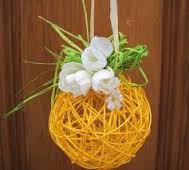 Začátek:  14:00Místo:  místnost v budově OÚ Březina 1. patroKdy:  neděle 20.3.2016Budete mít možnost vytvořit různorodé velikonoční dekorace	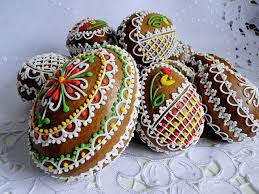 Akci pořádá OÚ Březina ve spolupráci s firmou Kolorka.